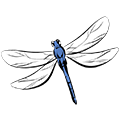 Remote Learning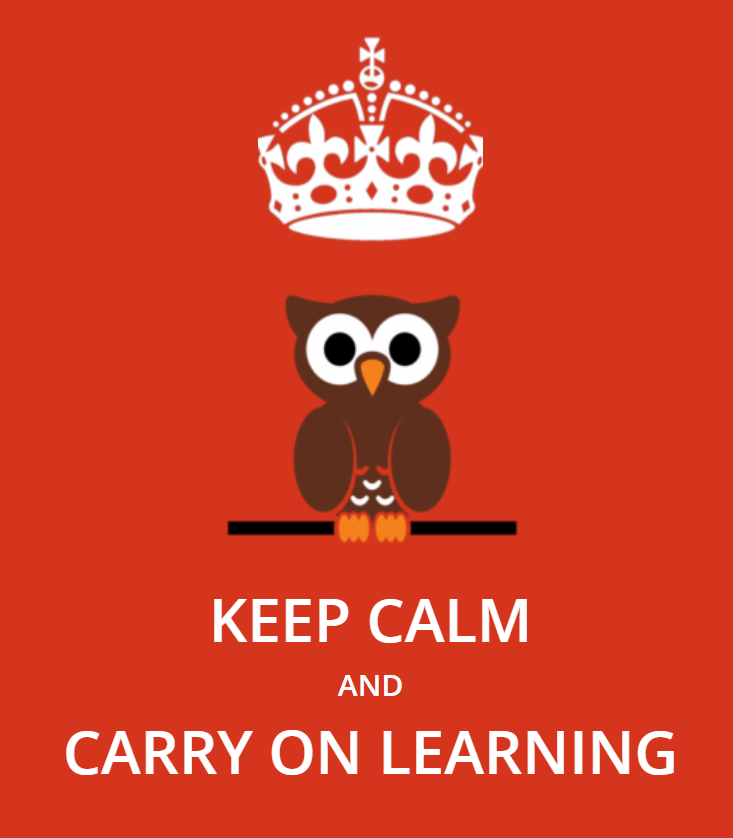 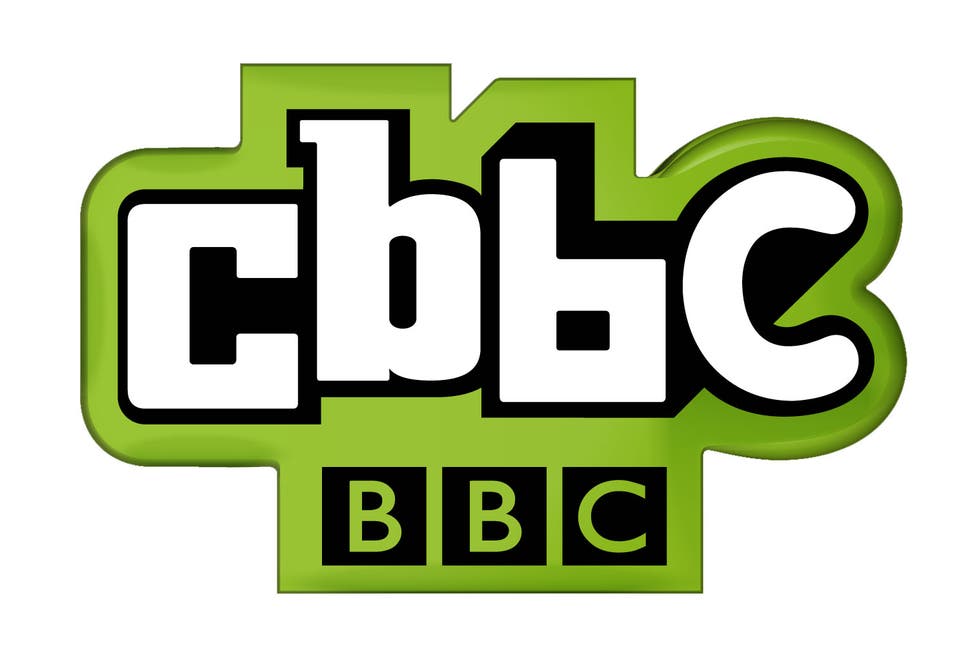 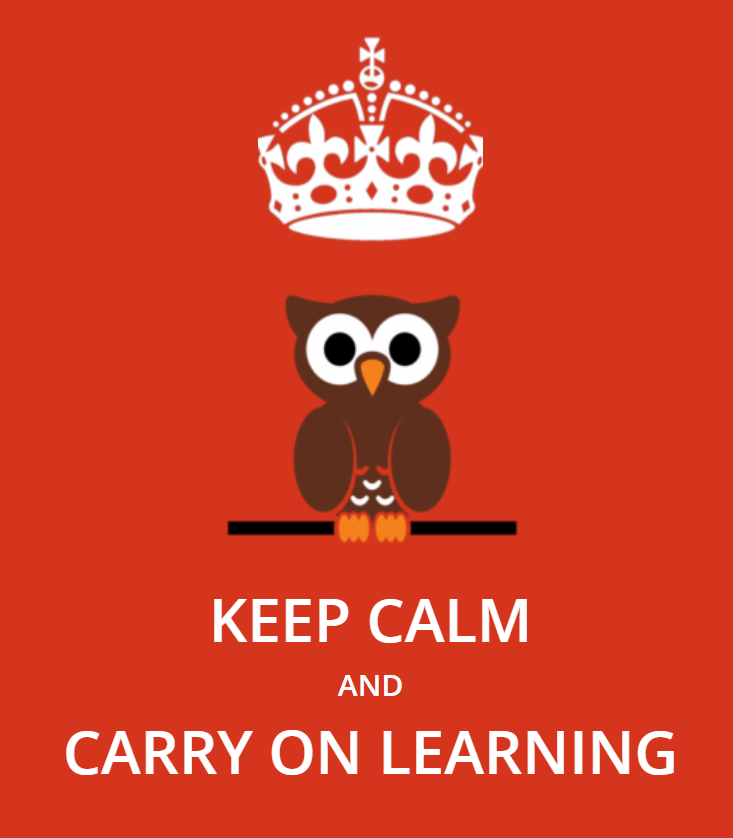 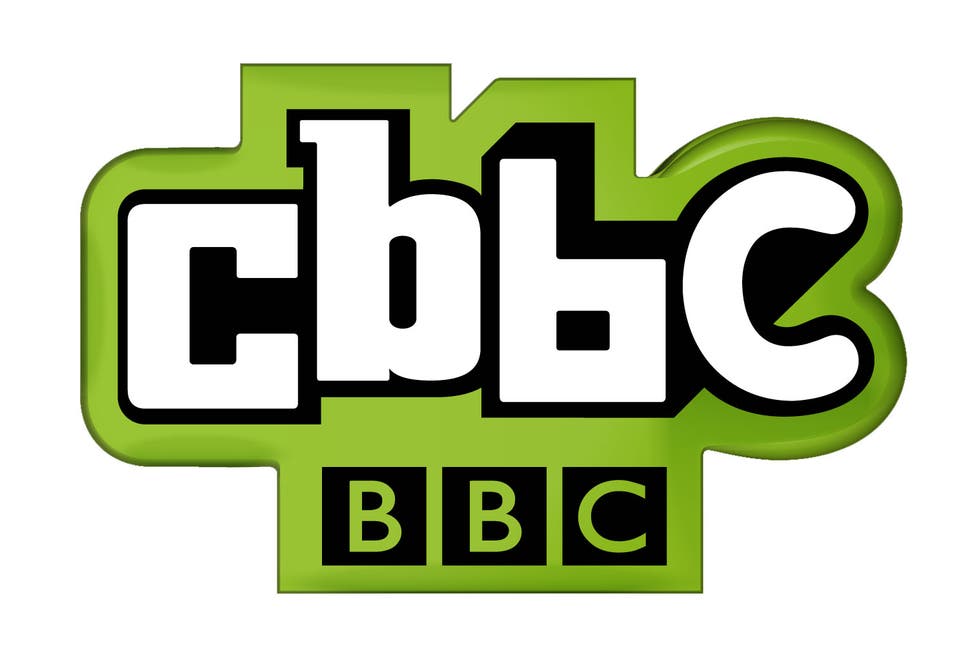 